Додатокдо рішення виконавчого комітетувід 10.09.2019 № 521ПЕРЕЛІКзамовників, яким дозволено розміщення соціальної реклами	В.о. начальника управління                                                                                                      О.О. Бондаренко№ з/пЗамовник соціальної рекламиТип рекламного засобуКількість, од. (щомісячно)ПеріодрозміщенняВласник рекламних засобів, на яких планується розміщення соціальної реклами, інші приміткиМакет1.Асоціація рекламістів СумщиниБілборд3м х 6мБілборд3м х 4м21вересень 2019 - грудень 2019Сюжети, присвячені популяризації волонтерського руху захисту тварин, що потребують допомоги.Виготовлення постерів за власні кошти оператора зовнішньої реклами.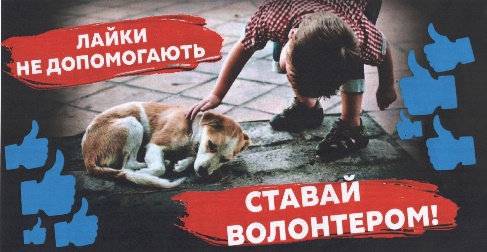 2.Державне підприємство «Сумська біологічна фабрика»Білборд3м х 6м   Сіті-лайт1,2м х 1,8м33листопад 2019 -грудень 2019Висвітлення діяльності підприємства.Виготовлення постерів за власні кошти ДП «Сумська біологічна фабрика».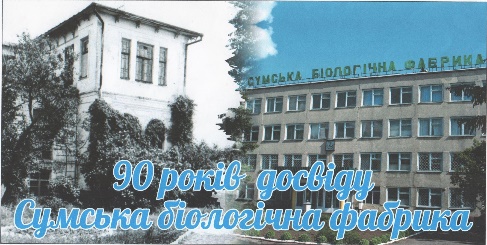 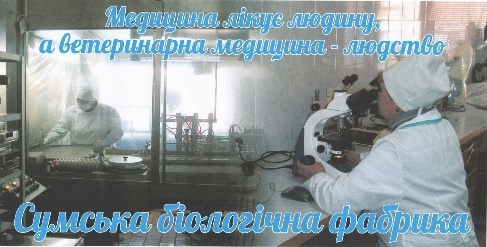 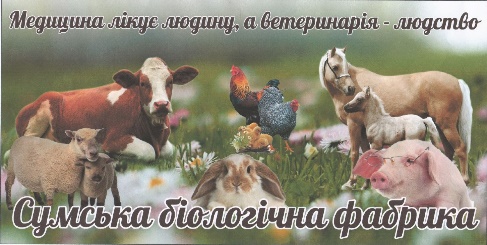 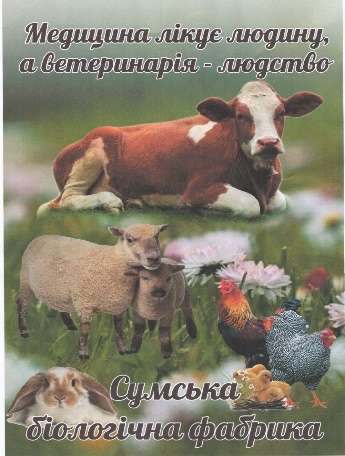 3.Громадська організація «Органум»   Сіті-лайт1,2м х 1,8м12жовтень -  листопад  2019 Сюжети, присвячені XXIV фестивалю музики Й.С.Баха та епохи бароко «Bach-fest»Виготовлені постери надаються замовником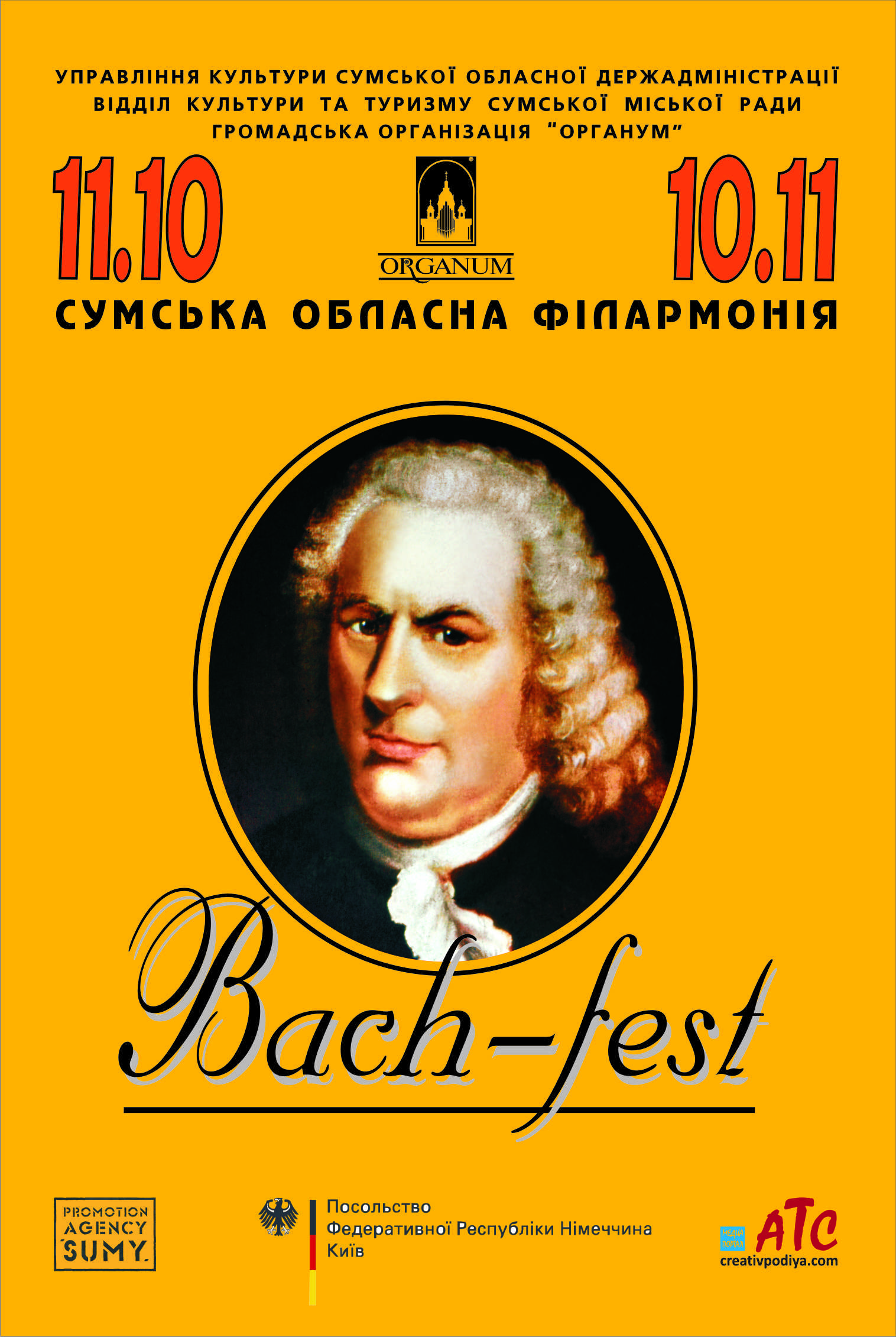 4.Управління патрульної поліції в Сумській області    Білборд   3м х 6м   Сіті-лайт1,2м х 1,8м48вересень - грудень 2019Інформація стосовно набору до лав патрульної поліціїВиготовлені постери надаються замовником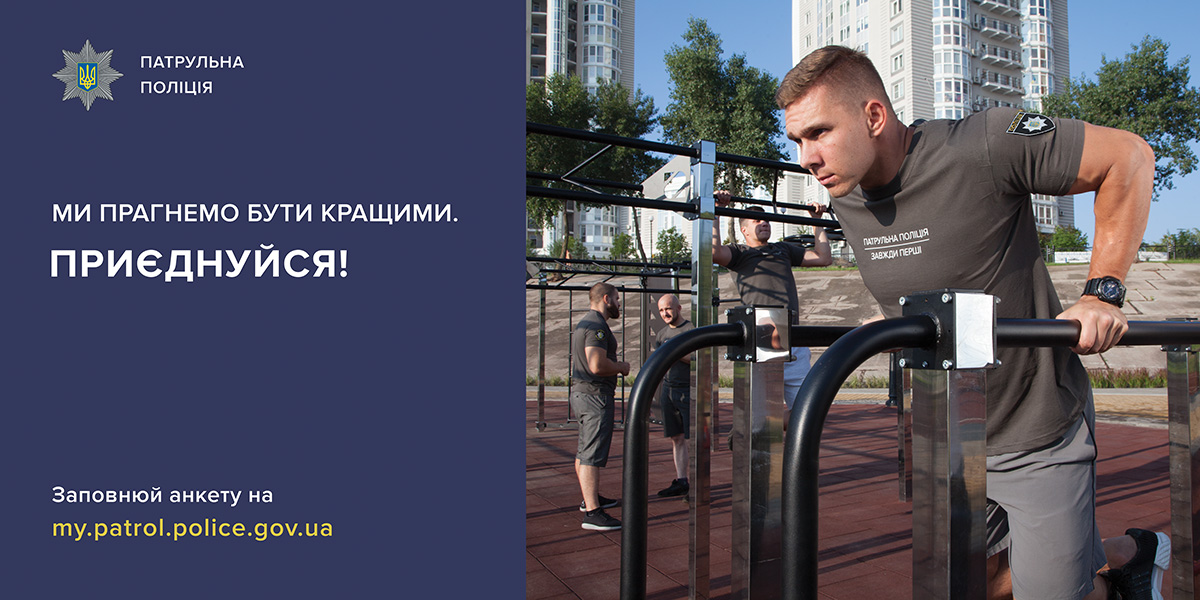 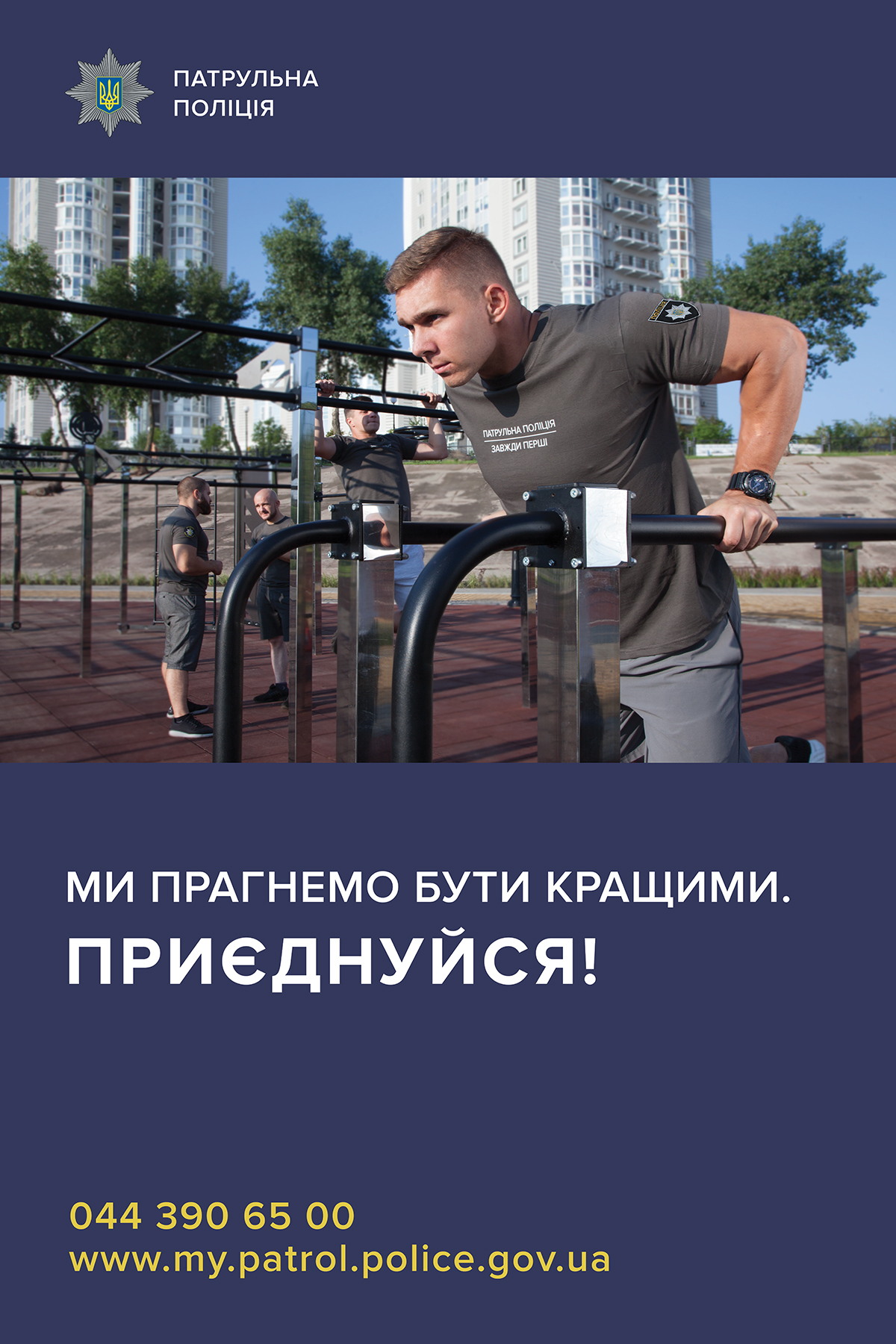 5.Православна церква УкраїниБілборд3м х 6мЛайт-бокс1,2х1,8 м          44вересень 2019 рокуСюжети присвячені зустрічі Митрополита Києвського та всієї України Єпіфанія